WZP.271.33.2022                            				         Wołów, 17.01.2023 r. ZAWIADOMIENIE O UNIEWAŻNIENIU POSTĘPOWANIAdot.: postępowania o udzielenie zamówienia publicznego. Nazwa zadania: : „Przebudowa dróg gminnych w m. Żychlin obręb Pełczyn” w systemie „zaprojektuj i wybuduj” w ramach dofinansowania z Programu Rządowy Funduszu Polski Ład: Program Inwestycji StrategicznychDziałając na podstawie art. 260 ustawy z dnia 11 września 2019 r. Prawo zamówień publicznych (Dz. U. z 2022 r. poz. 1710, z późn. zm.), dalej „ustawa Pzp”, Zamawiający – Gmina Wołów zawiadamia o unieważnieniu postępowania o udzielenie zamówienia publicznego prowadzonego w trybie podstawowym na podstawie art. 275 pkt 1.Uzasadnienie faktyczne:Zamawiający na sfinansowanie przedmiotowego zamówienia przeznaczył kwotę w wysokości 2 651 211,90 zł brutto. W niniejszym postępowaniu złożono 2 oferty: Cena najkorzystniejszej oferty przewyższa kwotę jaką Zamawiający zabezpieczył na realizację przedmiotu zamówienia.  Mając na uwadze fakt, że Zamawiający nie może zwiększyć kwoty zaplanowanej na sfinansowanie przedmiotowego zamówienia do ceny oferty najkorzystniejszej zachodzi konieczność unieważnienia niniejszego postępowania.Uzasadnienie prawne:Postępowanie unieważniono na podstawie art. 255 pkt 3 ustawy Pzp, ponieważ cena najkorzystniejszej oferty przewyższa kwotę, którą Zamawiający zamierzał przeznaczyć na sfinansowanie zamówienia, a Zamawiający nie może zwiększyć tej kwoty do ceny oferty najkorzystniejszej.___________________________________Kierownik ZamawiającegoSprawę prowadzi: Aleksander Korcz: tel. 71 319 13 34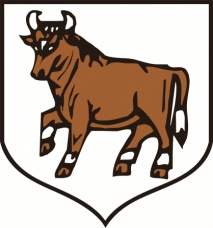 URZĄD MIEJSKI W WOŁOWIEtel. (071) 319 13 05                                                Rynek 34fax (071) 319 13 03                                                56-100 Wołówe-mail: sekretariat@wolow.pl        www.wolow.plL. p.Nazwa i adres wykonawcyCena nettoCena brutto1. PB Haus Sp. z o.o. Sp. k., ul. Wilkowicka 47, 64-100 Leszno3 474 375,00 zł4 273 481,25 zł2.Przedsiębiorstwo Budowy i Utrzymania Dróg i Mostów 
Sp. z o.o., Piotroniowice 54, 56-100 Wołów4 397 204,07 zł5 408 561,01 zł